Что нужно знать родителям о буллинге.	Страшное слово «буллинг» прочно вошло в нашу жизнь. И вроде бы ничего нового: истории, когда подростки травили своих сверстников, были всегда. Но с появлением публичности, когда это выкладывается в социальные сети,  такие истории приобрели особый цинизм.	ТРАВЛЯ/БУЛЛИНГ (ОТ АНГЛ. BULLYING) — это особый вид насилия, проявляющийся в виде агрессивного преследования одного из членов коллектива со стороны остальных членов коллектива (или его части), отличающийся систематичностью и регулярностью. Отличие буллинга от конфликта: намеренность, повторяемость и неравенство сил (дисбаланс власти в отношениях участников).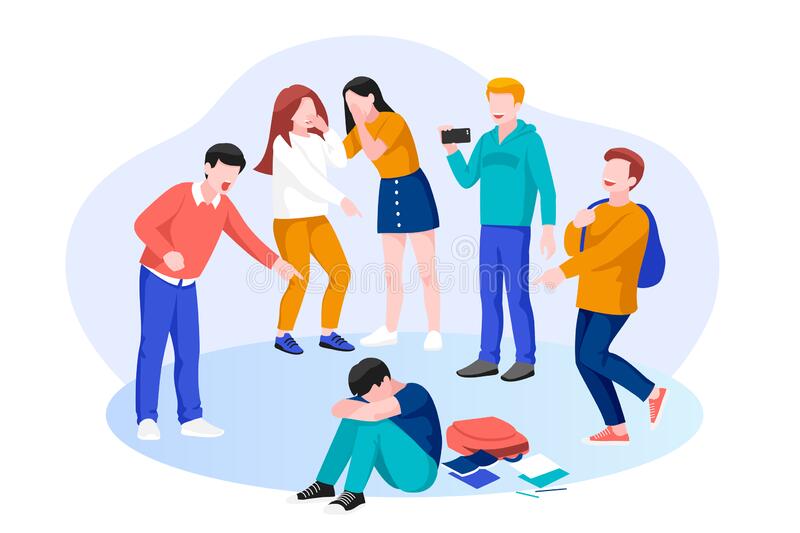 Выделяют следующие виды буллинга:Психологическое (моральное) насилие:1.вербальный (насмешки, присвоение кличек, бесконечные замечания и необъективные оценки, унижение в присутствии других детей, угрозы физической расправы, шантаж, угроза пожаловаться взрослым, перестать дружить, вымогательство, доносительство, клевета на жертву,  оскорбления, обзывательства);2.  социальное исключение (бойкот, отторжение, изоляция, отказ от общения с жертвой (с ребенком отказываются играть, заниматься, не хотят с ним сидеть за одной партой);3. кибербуллинг – публикация и распространение в Интернете оскорбительных текстов, видео и фотографий, угрозы, а также выдача себя за «жертву» в онлайне. Распространение в последнее время получает троллинг — размещение в Интернете (на форумах, в дискуссионных группах, блогах и др.) провокационных сообщений с целью вызвать конфликты между участниками, взаимные оскорбления.Физическое насилие:избиение, нанесение удара, подзатыльники, толчки, пинки, порча и отнимание вещей, воровство и  др.Любой вид буллинга имеет последствия. Школьники, подвергшиеся травле, замыкаются в себе, испытывают комплекс неполноценности, хуже учатся. Как понять родителям, что ребёнок стал жертвой буллинга?Если ваш ребёнок: неохотно идёт в школу и рад любой возможности не ходить туда;возвращается из школы подавленным;потерял аппетит, сон;часто плачет без очевидных причин;никогда не вспоминает никого из своих одноклассников;очень мало говорит о своей школьной жизни;одинок, его никто не приглашает в гости, на дни рождения,  и он никого не хочет позвать к себе; у ребенка наблюдается снижение успеваемости;бесконечные синяки, царапины, порезы, вывихи и прочие физические свидетельства, испачканная и порванная одежда.В этом случае, большая вероятность того, что ваш ребёнок стал объектом буллинга.	По статистике,  больший процент детей за помощью при буллинге  не обращаются.  Почему дети не обращаются за помощью?Хочет справиться с этим самостоятельно, не хочет расстраивать родителей.Дети могут бояться реакции от обидчикаОпасается, что накажут за слабость Чувствуют, что никто о них не заботится Дети могут опасаться, что их сверстники отвергнут.
Что могут сделать родители для предотвращения буллинга: 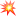 1. Проговорить возможность таких ситуаций с детьми. Объяснить опасность,  внушить, что первое их действие в случае угроз – сообщить об этом родителям. Иногда дети не просят о помощи, чтобы не нагружать родителей, у которых есть  проблемы, 	 еще и  своими неприятностями. Объясните детям, что болезни и неприятности родителей – не повод для того, чтобы не делиться своими неприятностями! Что в ситуации опасности только взрослый может принять правильное, взвешенное решение. Есть еще причины, по которым дети не решаются обратиться за помощью к родителям. Если вы отказываете ребенку в элементарной помощи там, где он не справляется, по причине «Ты уже большой, справляйся сам»,  «Это твоя проблема, сам заварил, сам и расхлебывай», он навряд ли сможет оценить ситуацию с точки зрения опасности и необходимости взрослой помощи. Он запомнит: надо справляться самому. Ребенок должен знать: не справляешься, трудно – иди к родителям! Это не значит, что в любой, даже житейской ситуации, мама и папа обязаны тут же подскочить и сделать что-то за ребенка. Помощь бывает разная. Совет, четкая инструкция, тренировка – но она, помощь, должна быть! 2. Быть в курсе того, какую активность проявляет ребенок онлайн, какие сайты посещает. Поставить ребенка в известность о том, что как человек, который отвечает за его безопасность, вы можете интересоваться тем, что он делает в Интернете, если у вас буду веские причины для беспокойства. Объяснить детям, что все, что попадает в сеть, может быть использовано против них!
3. Дети могут бояться того, что их будут считать слабаками. Важно объяснить, что самое дорогое, что у них есть – это жизнь и здоровье. Изменить общественное мнение можно. Найти другую компанию, где к тебе будут относиться хорошо – можно. А здоровье (психическое в том числе) восстановить можно далеко не всегда. Важно объяснить, что обращение за помощью к тем, кто сильнее, умнее и опытнее – это признак не слабости, а, напротив, зрелости. 
4. Дети могут бояться, что «будет хуже» – именно этим грозят агрессоры, предупреждая жертву о том, что жаловаться нельзя. Важно объяснить, что хуже будет, если он остается один на один с теми, кто сильнее. Что побеждает закон. Что всегда есть тот, кто сильнее обидчиков, и на каждого агрессора есть управа. Дети должны понимать, что мама и папа – это люди, которые знают выход из любой ситуации и обязательно сделают так, чтобы было лучше, потому что они сильнее обидчиков. 
5. Необходимо очертить круг людей, к которым можно обратиться за помощью, если по каким-то причинам не получается это сделать с родителями. Старшие братья и сестры, старшие дети подруг, которых ваши дети знают с детства, тренер в спортивной секции и так далее. Любой ВЗРОСЛЫЙ человек, которому ребенок может доверять. 
6. Учите его общаться. Помогите ребёнку укреплять уже имеющиеся связи и строить новые, заводить друзей, которые могли бы прийти ему на помощь в беде, встать на его сторону или хотя бы сообщить учителям и взрослым о том, что происходит в раздевалке, на школьном дворе или в туалете. Приглашайте в гости одноклассников ребёнка, устраивайте тематические вечеринки, праздники и мероприятия, предлагайте сыну/дочери записаться в ту же секцию, что и его друзья — общие интересы сблизят их ещё больше и помогут найти новых знакомых.
7. Если возникает ситуация угрозы, немедленно предпринимайте действия по ее устранению! Обращайтесь к специалистам школы (классному руководителю, социальному педагогу, психологу, директору). Если на этом уровне разрешить конфликт не удастся - в правоохранительные органы по месту жительства. Нельзя думать, что «онижедети, сами разберутся». Нельзя разговаривать с другими детьми в отсутствие законных представителей. У вас нет задачи воспитать чужого ребенка, у вас есть задача защитить своего! Важно помнить, что систематическая травля без радикального вмешательства со стороны взрослого окружения приводит к тяжёлым последствиям.Главная защита от буллинга - это родительская любовь и внимание, доверительное общение, эмоциональный контакт, умение открыто обсуждать возникающие каждодневные трудности ребёнка. Ребенку  важно чувствовать вашу поддержку:  "Хорошо, что ты мне об этом сказал",  "Я тебе верю", "Это не твоя вина".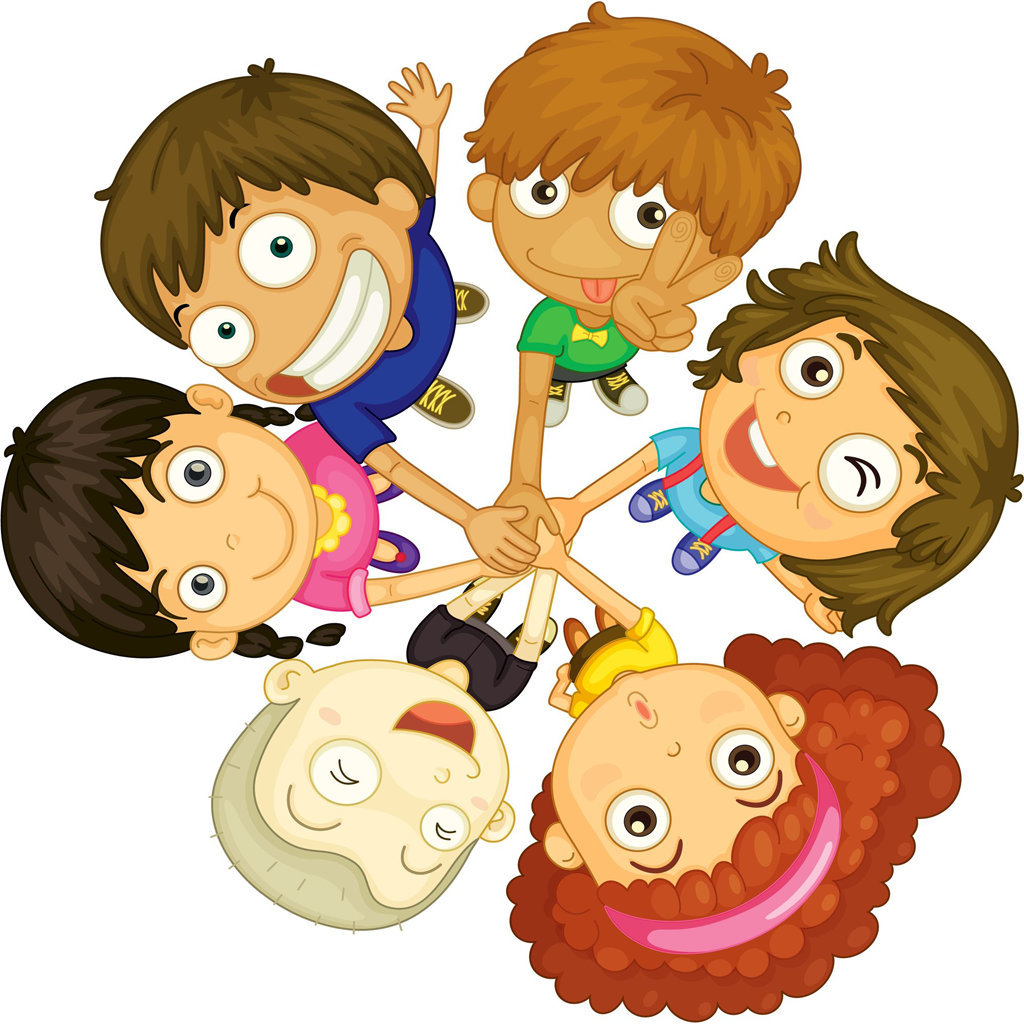 